台中縣建築開發商業同業公會轉發     發文字號：(102)中縣建開民字第102000010號 102/01/16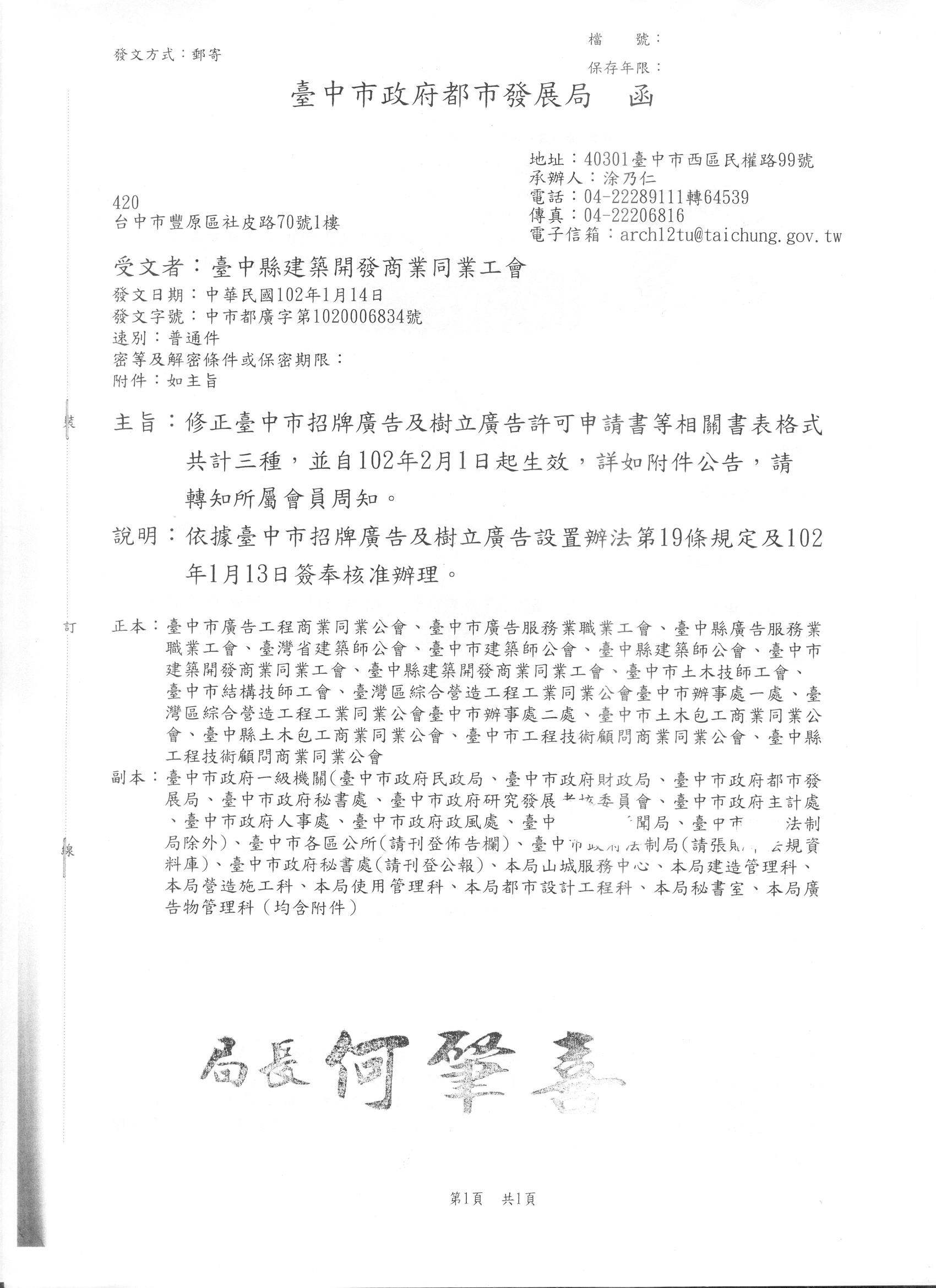 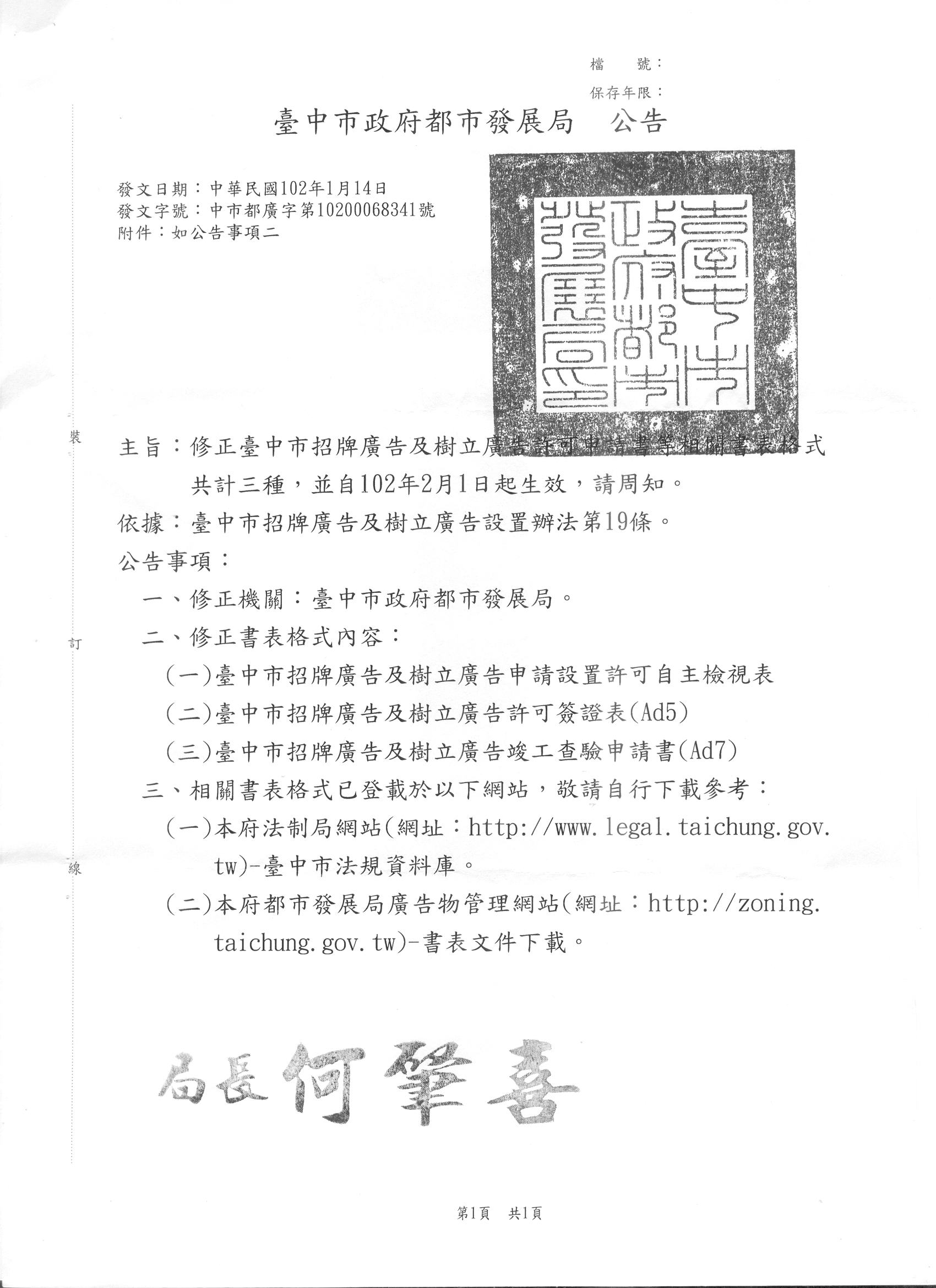 